FOREIGN SERVICE ACADEMY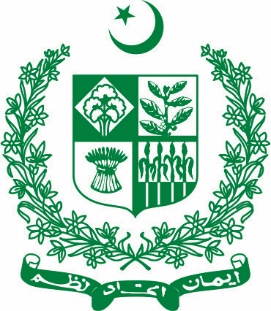 PAKISTANNOMINATION FORMNote: 	a.	Download and fill in Microsoft Word. b.	Candidates from non-English speaking countries to submit English Language ILET certificate. c.	Attach sheet for additional information.FOREIGN REGISTRATION FORMDIPLOMATIC COURSE FOR ASEAN DIPLOMATS	   (Print name in full and block letters)	   (Specify town/city and country)   (Give full name of country)	   (indicate major ailment, if any)14.	Educational Qualifications:15.	Professional Training:16.	Other training (if any)17.	Languages:18.	Service Record: (Please specify employment, office/organization where employed, job description, and position/rank/ foreign posting/ indicating the period/year against each:21.	Date and Time of Arrival at Islamabad (Give flight number and date):22.	Tentative date of departure (flight particulars and place of embarkment)Signature________________________Date:___________________________ 1. Sponsoring Country1. Sponsoring Country2. Personal details2. Personal detailsMr./Mrs./Miss/Ms.Surname/family name  Middle NameFirst Name	Date of commencement of service by applicant in his/her country’s Foreign MinistryOfficial DesignationCurrent Place of PostingGender   Date of Birth  AgeYears & months Place of Birth(City and Country)Nationality                                Marital Status    3. Passport Details3. Passport DetailsPassport NoPlace of IssueIssue Date	Expiry Date4. Date of last visit(s) to Pakistan4. Date of last visit(s) to PakistanDate of EntryPort of DisembarkationDuration of StayPurpose of VisitAddress of StayHotel/House/Apt No Street NoCity5. Countries visited over the last five years5. Countries visited over the last five years5. Countries visited over the last five yearsCountryDate of Entry/Date of ExitCountryDate of Entry/Date of ExitCountryDate of Entry/Date of ExitCountryDate of Entry/Date of ExitCountryDate of Entry/Date of Exit6. Home Address6. Home AddressHouse/Apartment NoStreet Name/No.CityZip Code	Country	7. Correspondence Address (if different from Home Address)7. Correspondence Address (if different from Home Address)7. Correspondence Address (if different from Home Address)House/Apartment NoStreet Name/No.CityZip CodeCountry8. Telephone 8. Telephone MobileOfficeResidence9. Email Address9. Email Address10. Health Status10. Health Status Please give details of any ailments11. Education11. EducationDegree (title)Year of the award         Name of  University /CollegeCountryLanguage of Instructions        Attach a copy of the degree (Mandatory).(Mark Degree as Annex-I)If not attached, give reasons.12. Other Qualifications12. Other QualificationsName of DegreeName of DegreeName of DegreeAttach copies of degrees/certificates (Mark as Annex-II)If not attached, give reasons.13. English language Competency13. English language CompetencyIs English your first language?Score in IELTS Test Date of IELTS Test            Attach copy of IELTS Test Result (Mandatory)           (Mark as Annex-III) If not attached, give reasons.14. Military Service14. Military ServiceHave you served in the Armed Forces of your or any other country/organization? If yes. Name of service (Army, Air Force, Navy, Any other)The highest Rank(s) heldDate of Joining the ServiceDate of leaving the serviceReasons for leaving the service15.  Provide details of two references in the Ministry of Foreign Affairs of your countryFirst Reference15.  Provide details of two references in the Ministry of Foreign Affairs of your countryFirst Reference15.  Provide details of two references in the Ministry of Foreign Affairs of your countryFirst ReferenceNameDesignationHouse NoStreet No.Zip CodeCityCountyMobile Tel NoSecond ReferenceSecond ReferenceNameDesignationHouse NoStreet NoZip CodeCityCountryOffice Tel No.16. Pervious Diplomatic Course16. Pervious Diplomatic CourseHave you attended a diplomatic course earlierIf yes, the date, month and year of the courseDuration of CourseName of InstitutionType of Course (Junior/Senior)Country in which course attended 17. Attach the following documents17. Attach the following documentsHealth Certificate (Mandatory)(Mark as Annex-IV)If not attached, give reasons.Copy of the first 4 pages of the passport (Mandatory) (Mark as Annex-V)If not attached, give reasons.One-page bio data (Mandatory)(Mark as Annex-VI)If not attached, give reasons.18.  Recommended by the Head of Ministry of Foreign Affairs of the Applicant18.  Recommended by the Head of Ministry of Foreign Affairs of the Applicant18.  Recommended by the Head of Ministry of Foreign Affairs of the ApplicantSignaturesOfficial StampFull NameDesignationDateI declare that the information provided in this Nomination Form is accurate. I agree to abide by the rules and regulations of the Foreign Service Academy, Islamabad, in case of acceptance of my nomination.I declare that the information provided in this Nomination Form is accurate. I agree to abide by the rules and regulations of the Foreign Service Academy, Islamabad, in case of acceptance of my nomination.I declare that the information provided in this Nomination Form is accurate. I agree to abide by the rules and regulations of the Foreign Service Academy, Islamabad, in case of acceptance of my nomination.Date:   Date:   (Signature of the Applicant)1Name:2Father's / Spouse's  Name:3Religion:4Date & Place of Birth:5Nationality:6Passport No:Place of Issue:Place of Issue:Validity:From:To:7Date of Joining Foreign Service:8Present Designation:9Office Address:10Home Address:Cell No:11E-mail Address:12Blood Group:13Medical Record:School/ Institution attendedY   e   a   rFrom       ToExamPassedGrade/DivisionMain Subject1.GraduationBachelor's Degree.2.Post GraduationMaster's Degree3.Doctorate4.OthersName of CourseInstitutionYeari.ii.iii.LanguageReadWriteComprehendSpeakEnglish19Sports:20Hobbies: